"А в Выборге у нас своя публика"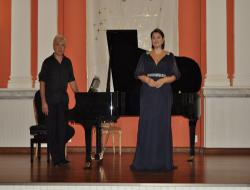 Завершился четвертый музыкально-поэтический фестиваль-путешествие “В сторону Выборга”. Его бессменный художественный руководитель, заслуженный артист России, пианист Алексей ГОРИБОЛЬ подводит итоги.
– Изначально наш фестиваль был задуман с целью возрождения традиций конца XIX начала XX веков, существовавших на Карельском перешейке. Здесь, в уникальном русско-финском пространстве, на многочисленных дачах и усадьбах музицировали, играли спектакли, устраивали поэтические чтения. В летние сезоны творческие люди продолжали работать; они делились со своими коллегами и друзьями только что созданными произведениями… 
С годами фестиваль становится все более масштабным. Об этом можно судить по огромному интересу публики к нему. В Сестрорецке – аншлаг, в Пенаты не попасть, в Зеленогорской церкви столпотворение, в зал школы не зайти. И, несмотря на то, что на фестивале исполняется камерная музыка, масштаб присутствует в подаче, в презентации программ. 
– Отличается ли публика, скажем, в Репино или Зеленогорске от нашей, выборгской?
– Да, безусловно. В Сестрорецке, к примеру, больше слушателей старшего поколения, потому что там здравницы, пансионаты. В Зеленогорске более молодая аудитория. В Репино, как правило, мы организуем закрытый вечер, куда приезжает цвет нашей творческой интеллигенции: писатель Даниил Гранин, композитор Леонид Десятников, музыкальный режиссер Ирина Тайманова, актер Леонид Мозговой, режиссер Андрей Могучий, критик Дмитрий Ренанский и многие другие. А в Выборге у нас своя публика; здесь больше интеллигенции. И всех объединяет желание не просто отдыхать, лежа на пляже и поедая шашлык, а надеть красивый наряд и пойти на концерт. И это очень приятно!
– Какими новинками ваша творческая команда порадовала публику?
– Нынче прозвучало много финской музыки, и не только в исполнении финских музыкантов. Ее исполняли и фортепианные дуэты. Более того, у нас прошли две российские премьеры: Танго-токкато для баяна Петри Макконена и пьеса “Марилина” Хейки Валполы для баяна и фортепиано. Это тем более интересно, что Петри Макконен – ученик Валполы. Мы представили творчество ученика и учителя – двух крупных финских композиторов.
В нынешнем году к нам впервые приехала выдающаяся поэтесса Вера Павлова. Она, как и Белла Ахмадулина, Андрей Вознесенский, Евгений Евтушенко, не боится быть эстрадным поэтом, выступающим на широкую аудиторию. Очень приятно, что Вера читала не только свои стихи, но и произведения тех поэтов, которые нынче явились эмблемой фестиваля – Александра Блока и Михаила Кузьмина. Конечно же, прозвучали стихи Беллы Ахмадулиной, память которой почтил фестиваль. Было совершенно уникальное событие – дневное чтение в коттедже № 15, где Белла Ахатовна жила, работала в течение многих сезонов. Собралось огромное количество почитателей ее таланта; мы делились воспоминаниями. Теперь у нас есть, кроме 20-го коттеджа Дмитрия Шостаковича, и 15-й коттедж Беллы Ахмадулиной. 
– Удалось ли вам реализовать идею соединения поэтического цикла “Детский Альбом” Павловой с “Детским альбомом” Чайковского? - Да, и эффект вышел потрясающим! Ведь за детским заголовком – как и стихов, так и музыки – кроются серьезные вещи, исполненные глубочайшего смысла. Трудно определить, какой в итоге получился жанр; пожалуй, это синтез слов и музыки на единую тему.
Особо отмечу великолепный менеджмент бессменного партнера нашего фестиваля – Института Финляндии в Санкт-Петербурге. Его сотрудники выполняют свою работу на высочайшем, по-настоящему европейском уровне. Нам, артистам, очень комфортно работать в тех условиях, которые Институт для нас создает. Мы не отвлекаемся на административные и организационные дела, а имеем возможность полностью сосредоточиться на творчестве и общении. 
– В интервью-анонсе нашей газете вы говорили о желаемом расширении фестиваля в обе стороны, о развитии сотрудничества с финскими коллегами…
– Вот уже четвертый год мы все время думаем о том, что презентация фестиваля “В сторону Выборга” должна состояться и на крупных финских музыкальных форумах. Прежде всего, в Кухма, Савонлинне в рамках камерной программы, а также в Наантали – на фестивале, который мне очень понравился. Его делает Арто Норас, выпускник Московской консерватории, виолончелист, ученик Натальи Шаховской, получивший вторую премию на Международном конкурсе имени П.И. Чайковского в 1966 году. Я сам считаю себя учеником Натальи Николаевны, поскольку она много работала со мной как с пианистом, когда мы в дуэте с Борисом Андриановым готовились к первому Международному конкурсу имени Дмитрия Шостаковича в Ганновере (и стали лауреатами – прим. авт.).
А неподалеку есть город Порвоо, в котором имеется чудесная церковь; там стоит “Стенвей”. У меня уже подготовлена программа “Художники и властители”, в которой, в частности, одна из трех сонат Бетховена посвящена Александру I, русскому государю, который два века назад даровал Финляндии независимость от Швеции. 
Одним словом, нам есть что показать, и на достойном уровне. 
– Итоги – это одновременно и планы на будущее. Наверняка они у вас есть?
– В любом случае будет соблюдена стилистика нашего форума. “В сторону Выборга” – это уникальный фестиваль-путешествие; его можно сравнить с передвижными выставками художников. Далее, в программе всегда будут эмблемы фестиваля, посвящения и программы, так или иначе прославляющие знаковые имена. В прошлом году, например, это были Ахматова и Баснер, в позапрошлом Шостакович, нынче Блок, Кузьмин и Ахмадулина. 
И третье: фестиваль “В сторону Выборга” – музыкально-поэтический. Мне очень понравилось, что у нас появился поэт-резидент, то есть, приглашенный поэт, который прочитал не только свои стихи, но и произведения, написанные великими предшественниками здесь, на берегу Финского залива. Эта традиция обязательно продолжится.
Плюс к этому будут звучать новые финские сочинения в исполнении финских же музыкантов; нам очень нравится их ансамблевая музыка, нравится молодежь. Но о самой программе пока говорить рано; за год она выносится, кристаллизуется. Обещаю: будет интересно!
– Тогда, возможно, в будущем году, в свой первый юбилей-пятилетие фестиваль “В сторону Выборга” шагнет в Финляндию? – Это было бы замечательно! Как жаль, что эти замечательные, талантливые ребята еще не достигли Выборга с той стороны, не приехали сюда, скажем, из Наантале или из Хельсинки…

Наталья КОРТЕЛЕВАГазета Выборг 31.08.2011 №143